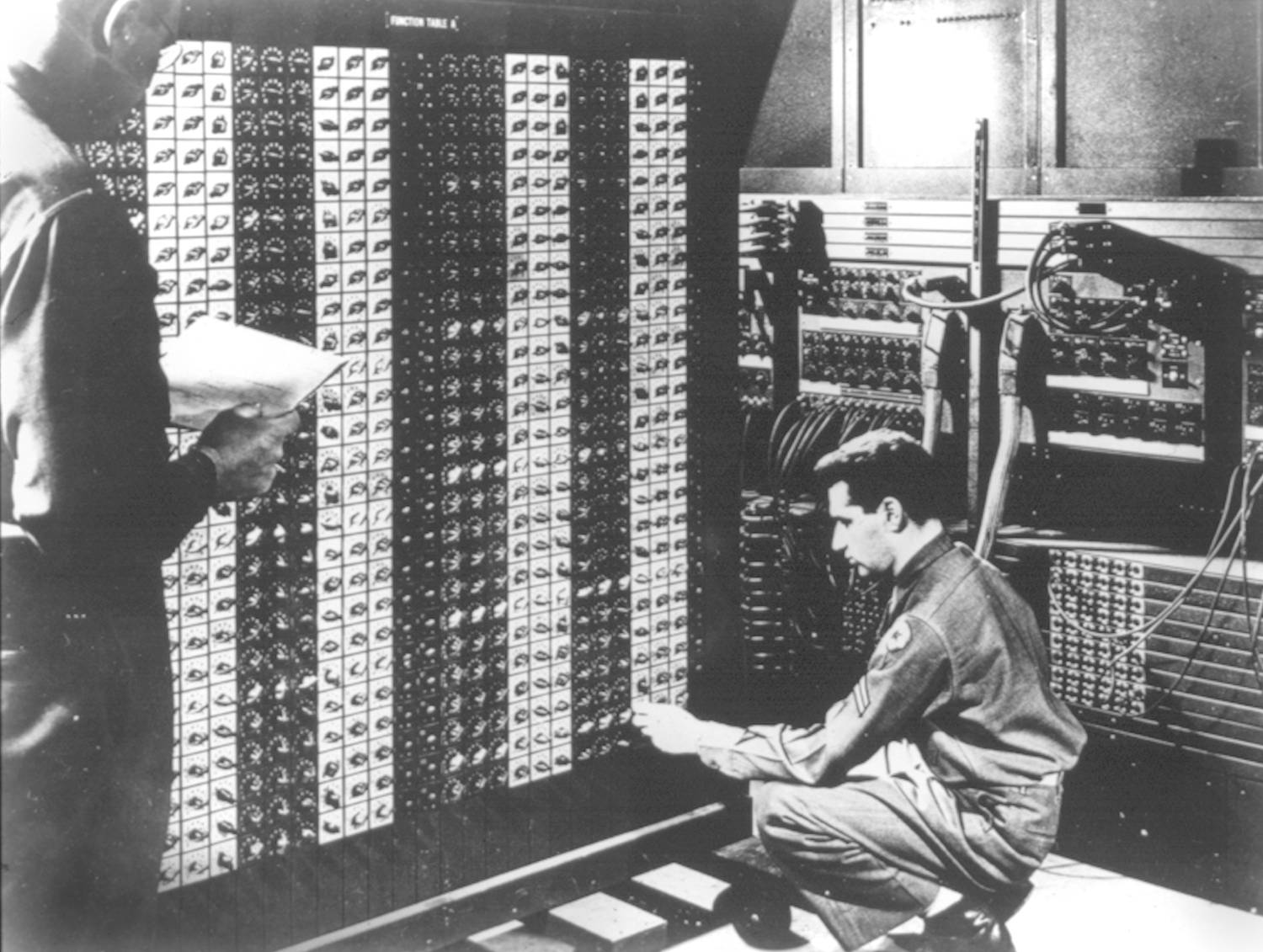 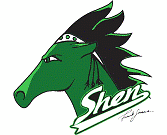 Modern programs are often organized into separate ____________________, each with its own responsibilities.This began in the 1980’s with the desire to recreate more _________________________________Classes act as software blueprints, allowing programmers to use some classes to create multiple objects, which contain their own ______________________ and _____________________While there is only one class, one can create multiple ___________________.
How does a typical class manage information?  There are 4 things inside classes
public class SomeClass {	//Variable Section, typically private so only this class can modify


	//Constructors, special methods that ____________________________ objects of this type	//NOTE:  	public SomeClass() {


             }	public SomeClass(String nm) {            }	//Accessors – must be public	//Mutators – must be public}
public class UserOfSomeClass {
    public static void main(String[ ] args) {
        SomeClass s1 = new SomeClass();  //instanciate an object called s1
        s1.setName(“Arthur”);
        s1.setAge(16);
        System.out.println(s1.getAge());
        //Use the  overloaded constructor to create an object for s2 named “Sara”       //Set her age to 17
      //Print out her information



}Access specifiersprivate

public


protected


What is a constructor?
What is a member variable?



What are overloaded methods?

For example, the following structure may apply to a java program;FILE: Client.java
Contains: main method, which will use 3 Contacts called c1, c2 and c3main() starts the program and has a main loopFILE: Contact.javaContains: no main method, has variables which pertain to a cell phone contactpublic class Contact	{  //Represents a cell phone contact (Name and Phone Number)public class Client {  	public static void main(String[] args) {                }54)	}							 ClassObjectOne definition, contains logic that all objects share.  Sometimes called behaviors.Can have multiple instances, each has its own unique data.  Share all behaviors via the classSome classes are built on top of existing classes, this is called __________________Executing programs use objects primarily, not classes.  Objects send each other messages.State of an object = 
_________________________________________